CAMARA MUNICIPAL DE SANTA BRANCA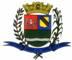 SECRETARIA DE FINANÇAS - CNPJ.01.958.948/0001-17PCA AJUDANTE BRAGA 108 CENTRO SANTA BRANCAData: 06/06/2016 18:37:19Transparência de Gestão Fiscal - LC 131 de 27 de maio 2009 Sistema CECAM (Página: 1 / 1)Relação dos empenhos pagos dia 31 de Maio de 2016N.Processo Empenho	Fornecedor	Descrição do bem/Serviço adquirido	Modalidade	Licitação	Valor01 - PODER LEGISLATIVO01.00.00.00.0.0000.0000 - DESPESA EXTRAORÇAMENTÁRIA 01.00.00.00.0.0000.0000.0.0111000 - GERAL 01.00.00.00.0.0000.0000.0.0111000.5314 - FICHA01.01.00 - CAMARA MUNICIPAL01.01.00 - CAMARA MUNICIPAL 01.01.00.01.000 - Legislativa 01.01.00.01.31 - Ação Legislativa01.01.00.01.31.0001 - MANUTENÇÃO DA CAMARA 01.01.00.01.31.0001.2001 - MANUTENÇÃO DA CAMARA01.01.00.01.31.0001.2001.33903900 - OUTROS SERVIÇOS DE TERCEIROS - PESSOA JURÍDICA 01.01.00.01.31.0001.2001.33903900.0111000 - GERAL 01.01.00.01.31.0001.2001.33903900.0111000.5 - FICHA0/0	143/1	441	- ANDERSON DE OLIVEIRA	, refere-se ao serviço de confecçao de placa para memorial da camara municipal parte inferior	DISPENSA DE LICITAÇÃO	/0	80,00----------------------1.501,43----------------------1.501,43SANTA BRANCA, 31 de Maio de 2016EVANDRO LUIZ DE MELO SOUSA1SP147248/0-8CHEFE DA COORD FINANCEIRA0/0100047/1179- CAIXA ECONOMICA FEDERAL, refere-se ao pagamento dos emprestimos bancarios descontados dos servidores da camara em folha de/01.385,28pagamento no mes de março de 201601.00.00.00.0.0000.0000.0.0111000.5317 - FICHA01.00.00.00.0.0000.0000.0.0111000.5317 - FICHA01.00.00.00.0.0000.0000.0.0111000.5317 - FICHA01.00.00.00.0.0000.0000.0.0111000.5317 - FICHA0/0100048/1284- FATIMA APA DE OLIVEIRA JE, refere-se ao vale mercadoria descontado da servidora  em folha de pagamento no mes de maio de 2016/036,15